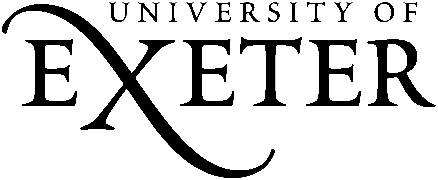 PARTNERSHIPS PROPOSAL FORM (PPF) – STUDENT EXCHANGES/STUDY ABROAD (UG/PGT only) The aim should be a reciprocal number of students exchanged in both directions. Two Exchange Students enrolling for one Semester each will be equivalent to one Exchange Student for one year. Consideration of student experience for inbound and outbound students is paramount.This form is to be completed by the University of Exeter staff member proposing a student exchange for UG/PGT students. General information about partnership processes can be viewed in the Academic Partnerships Handbook.All parts must be completed in order for the Global Opportunities Team to assess the viability of the proposed partnership. Part 1 relates to the strategic fit and rationale for the partnership being proposed and part 2 relates to the quality assurance and student experience aspects of the partnership.Advice relating to Study Abroad and Student Exchange programmes can be sought by contacting the Global Opportunities Team at studyabroadpartnerships@exeter.ac.uk. There is a separate PGR PPF.PART 1:  FOR STRATEGIC APPROVAL                                                                                                                        PART 1:  FOR STRATEGIC APPROVAL                                                                                                                        PART 1:  FOR STRATEGIC APPROVAL                                                                                                                        University of Exeter ContactUniversity of Exeter ContactUniversity of Exeter ContactWhat form of partnership is proposed? E.g. student exchange, inbound fee-paying, UG/PGT?Discipline proposing partnershipIs the ‘with Study Abroad’ programme option currently in place for your discipline? (If not, is a PAAF in development?)Proposer of partnership in discipline (including job title and email)Is the proposer of the partnership willing to act as the Lead Academic for the Student Exchange? (E.g. supporting inbound/outbound mobility recruitment and administration).  Has the proposed partnership been supported in principle by your discipline’s Director of International and Development and/or the Faculty’s Associate Pro-Vice-Chancellor for Global Engagement?Proposed PartnerProposed PartnerProposed PartnerName and full address of the proposed partnerName and contact details of key contact at the proposed partner organisationPartner organisation Study Abroad/Student Exchange web addressLeague table rankings or equivalent for partner (university and/or subject area e.g. THE and QS)Is the proposed Student Exchange/Study Abroad mobility supported in principle by the Study Abroad/Student Exchange Office and the relevant academic department/s in the partner organisation(s)?  (Please provide details of correspondence).Proposed Partnership and RationaleProposed Partnership and RationaleProposed Partnership and RationaleFull description of proposed arrangement (as much detail as possible here please).3.2 State how the proposed collaboration fits with UoE’s strategic objectives (University and/or Faculty).3.3Does this exchange fit with the UoE’s list of key institutional partners? (University and/or Faculty). If not, please explain the rationale for the partnership.3.4Is there evidence of student demand for the proposed partnership at UoE and at the proposed partner? (consider student demand in both directions)Proposed Partnership ActivitiesProposed Partnership ActivitiesProposed Partnership Activities4.1Planned start date of first cohort (Student Exchange agreements may take one year to negotiate, 12-18 months’ lead in time is common practice. Most Student Exchange agreements have a life cycle of 5 years).4.2Planned student numbers per year for exchange Describe minimum/maximum numbersWill students study for one semester or one year? In which semester/year will students undertake the Study Abroad placement?4.4Will UoE Outbound students apply for places at the proposed partner following the standard procedure via the Global Opportunities team? For example, minimum entry requirement of 60% from first year grade averagePART 2:  FOR QUALITY ASSURANCE APPROVAL: PART 2:  FOR QUALITY ASSURANCE APPROVAL: PART 2:  FOR QUALITY ASSURANCE APPROVAL: Student Experience - Quality of Provision Outbound MobilityStudent Experience - Quality of Provision Outbound MobilityStudent Experience - Quality of Provision Outbound Mobility5.1Outline the proposed partner’s quality assurance system for managing academic standards and the quality of the student learning experience. (E.g. in Australia we would expect partners to be registered with the TEQSA)To be completed by Global Opportunities Team 5.2 Describe in detail how the partner’s provision is equivalent to UoE. Include details about the education environment, facilities and teaching space available. If a site visit has been undertaken, please describe.5.3Does the proposed partner have the legal capacity, permits and licenses needed to collaborate with the UoE to operate the proposed Student Exchange/Study Abroad?To be completed by Global Opportunities Team5.5Outline the academic nature of the proposed exchange and its correlation with the UoE programme. Consider the following:What are the academic requirements for UoE students undertaking this outbound activity?Will UoE outbound students be required to take certain modules at the proposed partner?Will the partner’s modules be mapped to modules at UoE?What is the grading scheme used by the proposed partner? Is there a current conversion scale which would be appropriate for converting the proposed partner’s marks to UoE marks? 5.7What is the target language for teaching at the proposed partner? If there is no language requirement for students, does the proposed partner teach a wide variety of modules at the correct level in the English language? Will there be enough modules to satisfy a full study load?5.7Please provide details of the location of the campus and describe its appeal to students. If the proposed partner has multiple campuses, please indicate here at which campus UoE students will be based. 5.8Describe the support mechanisms in place at the proposed partner institution for UoE outbound students (i.e. pastoral, advice and guidance, orientation activities)Student Experience - Quality of Provision for Inbound MobilityStudent Experience - Quality of Provision for Inbound MobilityStudent Experience - Quality of Provision for Inbound Mobility6.1What are the proposed partner’s procedures for their students coming to UoE? Will inbound students join UoE for one semester or one year? Is their choice of modules flexible or do they need to directly replace credit? 6.2Describe the pastoral and academic support mechanisms in place in your discipline for an exchange student at UoE. Specifically confirm if the following is offered:Sufficient module availability at all levelsA personal tutorAlternative assessments for semester one students leaving in DecemberSocial and non-curricular activitiesPolicies and ProceduresPolicies and ProceduresPolicies and Procedures7.1Indicate how the Faculty will mitigate against the following risks :Maintaining a reciprocal balance outbound and inboundEnsuring adequate module availability for inbound exchange students27.2Do UoE’s standard regulations, policies, and procedures apply while students are at the partner institution? If not, please summarise the difference.Exchange students are registered at UoE for their study placement abroad. Policies and regulations for International Exchange students are governed by the terms set out in the International Exchange Legal agreement. Policies for students undertaking an Erasmus placement are governed by the Erasmus+ Programme and European Commission.7.3What will the procedure be for assessing if this partnership has been successful? (e.g. matching balances, positive student feedback, student demand for partner, grades achieved, minimal welfare issues abroad)7.4Confirm that an annual review process for the Student Exchange will take place and who will be responsible for leading on this. E.g., this would involve consideration of student feedback of students in both directions (quality of teaching, resources, student support, student assessment outcomes, forms of assessment, marks grids, etc.).The Global Opportunities Team will undertake a review of student exchange partners. Where issues arise, GOT will liaise with Lead Academic, Director for International and Development and Associate Dean of Global Development. Legal RequirementsLegal RequirementsLegal Requirements8.1In March 2015, the Competition and Markets Authority (CMA) published guidance for universities on the application of Consumer Rights Legislation and how they engage with students. The CMA has advised universities that they should ensure they meet the following requirements of the legislation: Students are given up front, clear, timely, accurate and comprehensive information;Terms and conditions between higher education providers and students are fair;Complaint handling processes and practices are accessible, clear and fair to students.Clarify how each of these will be addressed for this particular partnership.Responsibilities for both parties are listed in the legal agreement. Assuming UoE’s standard template is used, parties will agree:To provide students with formal letters of admission and other such documents required for visa purposes; To submit details of students participating no later than the host university’s published deadlines;To ensure students are briefed on requirements for the exchange programmeStudent are entitled to register complaints with either institution.8.2Any comments or questions? Approval ProcessApproval ProcessApproval ProcessStage 1 - FacultyStage 2 - StrategicLegal AgreementCompleted PPF sent to relevant Global Development Advisor, Global Opportunities Team, for stage 1 approval studyabroadpartnerships@exeter.ac.uk Renewals of study abroad agreements (which are deemed fit for purpose by the Global Opportunities Manager) will go straight to the Legal Agreement stage.Global Development Advisor sends PPF to Faculty APVC Global  (cc Global Partnerships Assistant Head for Faculty for notification at relevant Strategy Board).Global Development Advisor drafts legal agreement (using information contained in the PPF and in consultation with the Legal Team).Global Development Advisor keeps Lead Academic, Faculty/Departments and Global Partnerships Assistant Head for Faculty updated on progress. Erasmus agreements to be signed by the UoE Global Opportunities Manager.International (non-Erasmus) agreements to be signed by the Director of Global Exeter.